MODULO DI MONITORAGGIO STRAORDINARI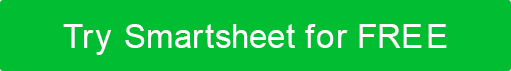 1. Gli straordinari devono essere autorizzati per iscritto, in anticipo, dal supervisore del dipendente.2. Le ore totali lavorate per la settimana devono essere superiori a 40 ore.3. Le ore di lavoro straordinario effettuate per il giorno devono superare un quarto d'ora (15 minuti).NOME DEL DIPENDENTENOME DEL DIPENDENTENOME DEL DIPENDENTENOME DEL DIPENDENTENOME DEL DIPENDENTEID DIPENDENTEID DIPENDENTEID DIPENDENTEID DIPENDENTENOME SUPERVISOREDIPARTIMENTODIPARTIMENTODATTERODATTEROORE DI STRAORDINARIO LAVORATEORE DI STRAORDINARIO LAVORATEORE DI STRAORDINARIO ACCUMULATEORE DI STRAORDINARIO ACCUMULATEORE DI STRAORDINARIO ACCUMULATEORE DI STRAORDINARIO RETRIBUITEORE DI STRAORDINARIO RETRIBUITEMOTIVO DELLO STRAORDINARIOMOTIVO DELLO STRAORDINARIOAUTORIZZAZIONETOTALITOTALIDISCONOSCIMENTOTutti gli articoli, i modelli o le informazioni fornite da Smartsheet sul sito Web sono solo di riferimento. Mentre ci sforziamo di mantenere le informazioni aggiornate e corrette, non rilasciamo dichiarazioni o garanzie di alcun tipo, esplicite o implicite, circa la completezza, l'accuratezza, l'affidabilità, l'idoneità o la disponibilità in relazione al sito Web o alle informazioni, agli articoli, ai modelli o alla grafica correlata contenuti nel sito Web. Qualsiasi affidamento che fai su tali informazioni è quindi strettamente a tuo rischio.